Position Seeking: DOT NET Developer/ Suitable Post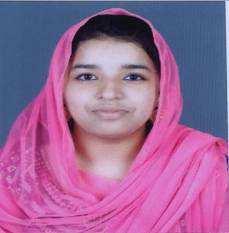 NAHMA Mail Id: nahma.375735@2freemail.com CAREER OBJECTIVETo work in a firm with a professional work driven environment where I can utilize and apply my knowledge, skills which would enable me as a fresh graduate to grow while fulfilling organizational goals.SNAPSHOT2+ years of experience in analysis, design and development of client/server, web based and n-tier application. Expert in developing windows applications, web applications, windows services and web services in Microsoft Visual Studio .Net IDE using C#.Net 4, C#.Net 4.5,,ASP.NET, ADO.NET and SQL Server. Proficient in Web Services CSS, HTML, AJAX and JavaScript. Worked extensively with Data Adapter, Dataset, Data reader as a part of ADO.NET to access andupdate database. Extensive experience in SQL Server Database design, Database maintenance, developing T-SQLqueries, stored procedures, and triggers using SQL Server 2000. Good working knowledge with designer tools such as Microsoft Visio, Rational Rose Good working knowledge in designing Use Case, Class, Sequence, Collaboration, State,Component, Deployment, Activity diagrams using UML Expertise in designing UML design patterns such as Adapter, Proxy, Bridge, Facade and so on Expert in dealing with Private, Shared satellite and resource assemblies, configuring them withstrong names, deploying them in GAC. Expert in debugging an application using the debugging tools provided by the Visual Studio.NetIDE. Functional domain experience involves Financial, Telecom and Hospital management. Effective in working independently and collaboratively in teams. Experience of using ASP.NET for developing web applications A solid understanding of OOP principles Strong analytical skills Page 1 of 3Experience of working effectively as part of a team Good written and verbal communication skills Inter-personal skills A flexible approach and ability to adapt Ability to work under own initiative EDUCATIONAL ATTAINMENTSBatchlors Degree (B.Tech) in Information technology (Year 2015) from Mahatma Gandhi University, Kerala, India.HSC (12TH) from Board of Secondary Education, Kerala. SSLC from Board of Public Examination, KeralaUsed N-tier architecture for presentation layer, the Business and Data Access Layers and were coded using C#. Developed application logic using C#. Written stored procedures, triggers using SQL in SQL SERVER 2012. Worked intensely on the User Interface. Developed WebForms using C# and ASP.NET. Used AJAX in some webforms. Worked on Cascading Style Sheets and XML-Schemas. Page 2 of 3Developed Web Services for user authentication and file ransfer Used Xpath , XmlNode to access files and XMLDataDocument to synchronize with Datasets. Compared the XML files sent by the Toll Authorities with XML Schemas. Ensured Security to all the portals by creating Tampered proofed URLs. Wrote triggers for sending Emails after to clients after any kind of transaction has been made Extensively used GridViews sorting and paging Implemented Template Columns for Custom Nested GridViews Worked with Infragistic Controls extensively. Worked on exporting reports to Excel from Gridviews and Ultrawebgrids. Deployment of Application on Test and Production Server. Handled many production issues and enhancement to the existing live portals Environment: ASP.NET4.5, C#.NET, ADO.NET, Microsoft Visual Stuidio.NET 2015, IIS 5.0, SQL,XML, XSL, HTML, SQL Server 2012 Enterprise Manager, SQL Server 2012 Query Analyzer,.NETFramework 2.0, and Windows 2003 serverACADEMIC PROJECTS IN B.TECHVertical edge based car license plate detection: - Developed in java using the concept of Vertical edge based detection algoritham [PROJECT] [ICET,Mulavoor][2015]Legal Advisory Portal:- Developed in dotnet and help the public who need a legal advisor or advocates [PROJECT] [ICET,Mulavoor][2014]ACADEMIC SEMINAR IN B.TECHDrag and Type: A New Method for Typing with Virtual Keyboard on Small Touch screensSecure Drag and Type for securing the password entry against shoulder surfing and spyware attack. [PROJECT] [ICET,Mulavoor][2015]COMPUTER SKILLSLanguage: C++ , C,ASP.NETMicrosoft Office Word, Microsoft Office Excel, Microsoft Office Power Point Internet BrowsingCERTIFICATIONI hereby declare that the facts revealed above are true to best of my knowledge as on date.Place,Date.	NahmaPage 3 of 3PERSONNEL DETAILS:PERSONNEL DETAILS:PERSONNEL DETAILS:Date of BirthDate of Birth: 01-05-1994Nationality & ReligionNationality & Religion: Indian/MuslimSexSex: FemaleMarital StatusMarital Status: MarriedLanguage KnownLanguage Known: English, Hindi, Malayalam, TamilVisa TypeVisa Type: Visit VisaTECHNICAL SKILLSTECHNICAL SKILLSTECHNICAL SKILLSMicrosoft TechnologiesMicrosoft Technologies: ASP.NET 4, ASP.NET4.5, C#.NET, ADO.NET, ADO, ASPProgramming LanguagesProgramming Languages: C, C++, C#, VB 6.0, T-SQL and JAVAScripting LanguagesScripting Languages: Java Script ,RDBMSRDBMS: SQL Server 2012Operating SystemsOperating Systems: Windows 95/98/2000/NT, XP, UNIX, LinuxDevelopment ToolsDevelopment Tools: VisualStudio.NET 2012, Visual Web Developer 2012,isualStudio.NET, Dream WeaverDesign ToolsDesign Tools: UML (Rational Rose), MS VisioApplication ServersApplication Servers: IIS, ApachexcVersion ControlxcVersion Control: Visual SourceSafe, Vault.Unit Testing and Code AnalysisUnit Testing and Code Analysis: NUnit, FXCopPROFESSIONAL EXPERIENCEPROFESSIONAL EXPERIENCEPROFESSIONAL EXPERIENCEPROFESSIONAL EXPERIENCEPROFESSIONAL EXPERIENCEOrganization Name: Kott software pvt ltd CochinOrganization Name: Kott software pvt ltd CochinOrganization Name: Kott software pvt ltd CochinDuration: Jan 2017 to July 2017Designation: Asp.Net DeveloperDesignation: Asp.Net DeveloperDesignation: Asp.Net DeveloperOrganization Name: Expient Tech Labs CochinOrganization Name: Expient Tech Labs CochinOrganization Name: Expient Tech Labs CochinDuration: May 2016 to Dec 2016Designation: Asp.Net DeveloperDesignation: Asp.Net DeveloperDesignation: Asp.Net DeveloperOrganization Name: Noc Tech Solutions pvt.ltd cochinOrganization Name: Noc Tech Solutions pvt.ltd cochinOrganization Name: Noc Tech Solutions pvt.ltd cochinDuration: Sept 2015 to Feb 2016Designation: Software TraineeDesignation: Software TraineeDesignation: Software TraineeRESPONSIBILITIES:RESPONSIBILITIES:RESPONSIBILITIES:RESPONSIBILITIES: